THERAPEUTIC RECREATION INTERN’S FINAL REPORT
Assessment of the Internship ExperienceStudent name:  Assess the overall internship experience by answering the following questions. When completed, please save the report (YourName_Final Report) and email it to your faculty advisor.Evaluation of TR agency, agency mentor and the internship experience Strong points: Weak points: Suggestions for improvement: Evaluation of WWU Recreation Management & Leadership’s internship process & experience Strong points: Weak points: Suggestions for improvement: How prepared you felt given your learning to this point in the Phase system: Evaluation of self What goals were met during the internship experience? What goals were not met and why? What were some of the strengths you developed during the internship experience? What skills do you still need to improve and ways improvements can be made? What academic courses were helpful in preparing you for this internship? What academic courses would have been helpful in preparing you for this internship? 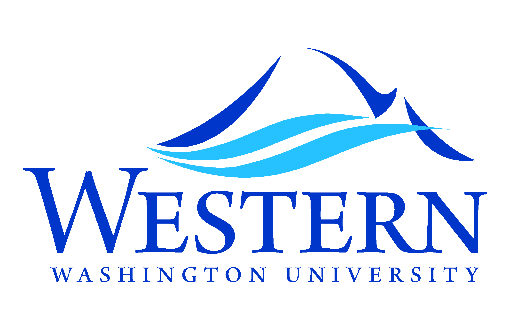   Department of Health and Human Development  Department of Health and Human Development                       Carver 102, MS 9067, 516 High Street 
Bellingham, Washington 98225                       Carver 102, MS 9067, 516 High Street 
Bellingham, Washington 98225 (360) 650-3105 ▪ Fax (360) 650-7447https://chss.wwu.edu/hhd (360) 650-3105 ▪ Fax (360) 650-7447https://chss.wwu.edu/hhd (360) 650-3105 ▪ Fax (360) 650-7447https://chss.wwu.edu/hhd (360) 650-3105 ▪ Fax (360) 650-7447https://chss.wwu.edu/hhd